Publicado en Donostia - San Sebastián el 23/01/2020 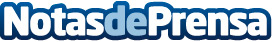 La exposición FotoEnfermería acerca a la ciudadanía guipuzcoana el día a día de la profesiónLa exposición, que se enmarca en la campaña Nursing Now Euskadi, se puede visitar desde hoy y hasta el próximo 23 de febrero en el hall principal del Hospital Universitario Donostia. Organizada por el Consejo General de Enfermería (CGE), con la colaboración del Colegio Oficial de Enfermería de Gipuzkoa (COEGI), FotoEnfermería pretende trasladar una imagen real de la profesión acercando a la ciudadanía el trabajo diario de las enfermeras a través de sus ojosDatos de contacto:COLEGIO ENFERMERIA GIPUZKOA Comunicación943223750Nota de prensa publicada en: https://www.notasdeprensa.es/la-exposicion-fotoenfermeria-acerca-a-la Categorias: Medicina Industria Farmacéutica Imágen y sonido Sociedad País Vasco Eventos http://www.notasdeprensa.es